Стать  мэром в неполные 18Такая  уникальная возможность есть у школьников Чернянского района. И в текущем году она будет предоставлена победителю уже третьего по счету социально-ориентированного проекта-конкурса «Юный мэр», участие в котором принимают  13 школьников в возрасте от 14 до 17 лет райцентра и сельских территорий. Основными целями конкурса являются формирование у молодых граждан активной гражданской позиции, участие юношей и девушек в устранении актуальных социальных проблем, выявление творческой, активной молодежи. 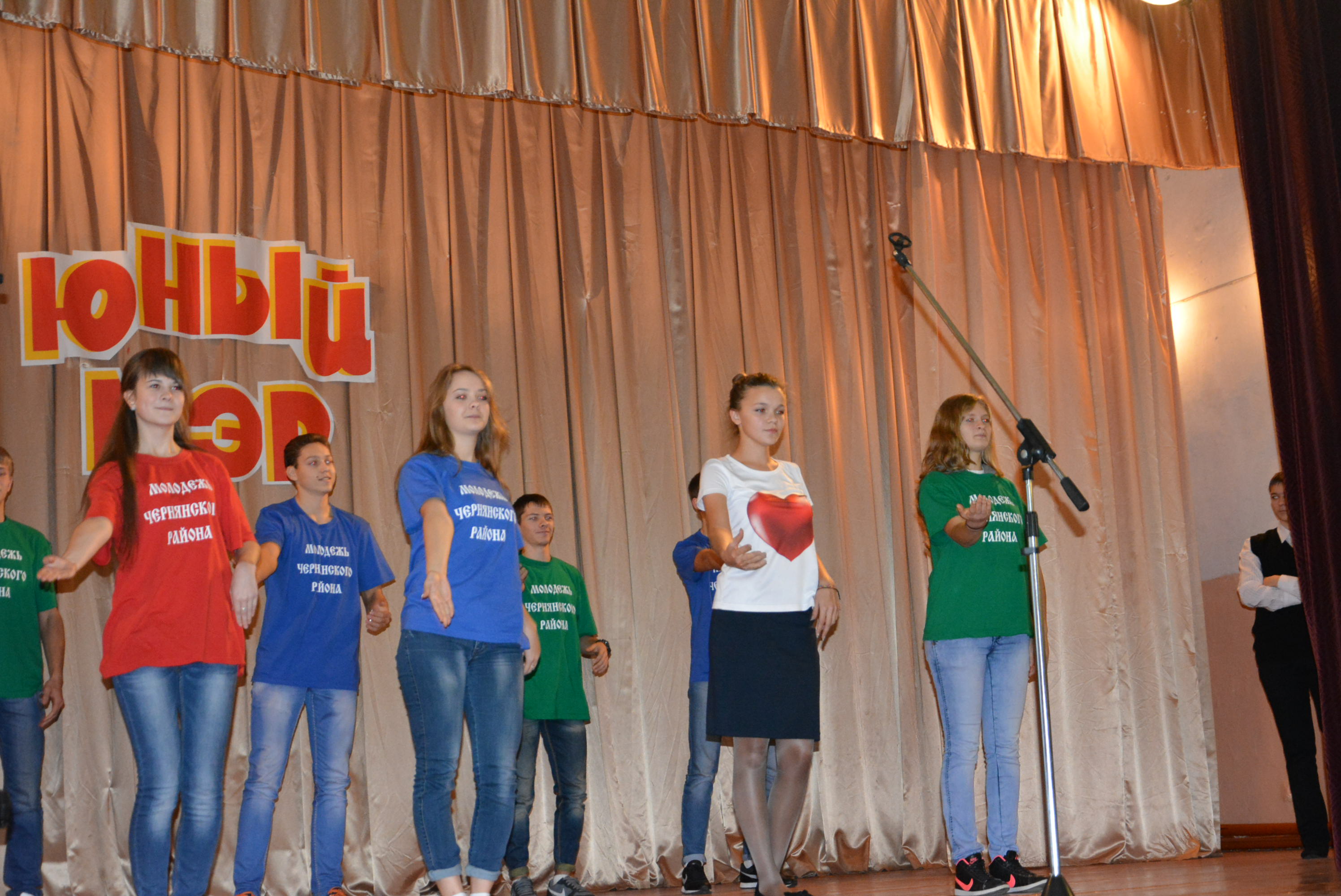 Третий конкурс, как и два предыдущих, будет проходить в течение учебного года.  В ноябре 2016 года в школах для отбора участников были проведены тренинги на командообразование и мастер-класс по написанию социальных проектов.  В январе 2017 года в Чернянском Доме пионеров и школьников конкурсанты представляли жюри и ровесникам свои визитные карточки, демонстрировали ораторское мастерство,  отвечали на вопросы викторины на  тему «Моя Белгородчина». 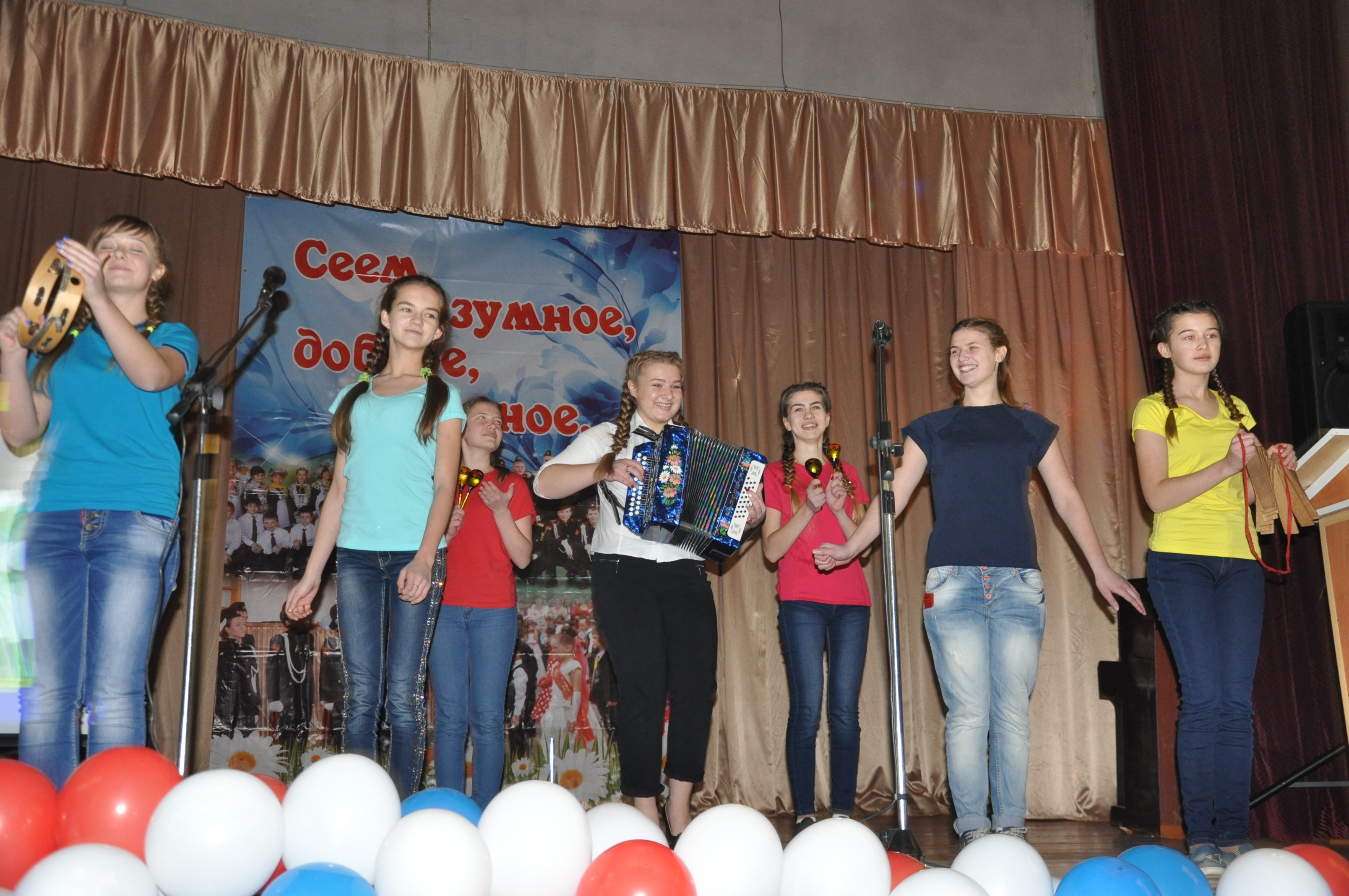 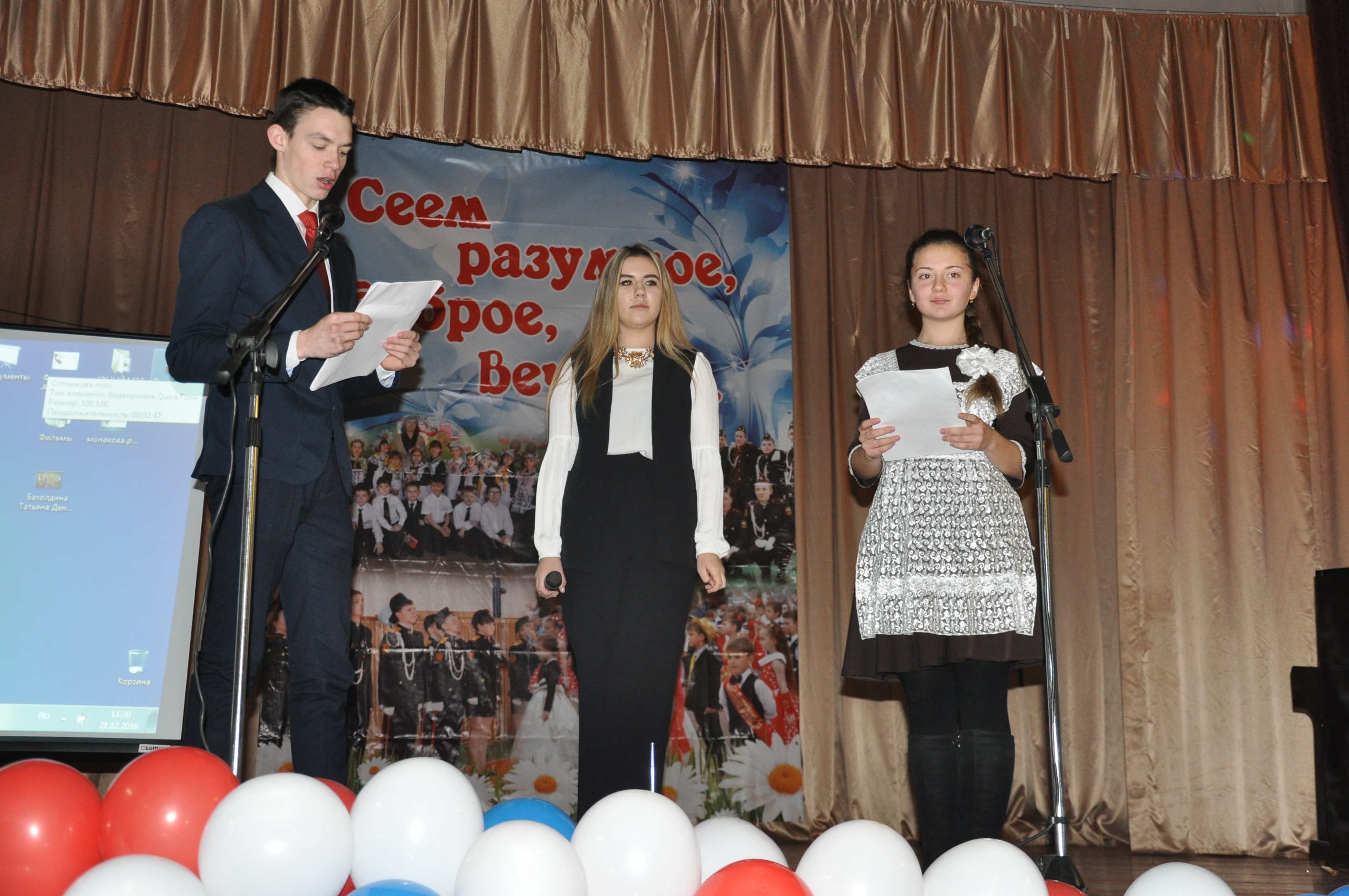 Оценивало возможности, лидерские качества и способности претендентов на звание «Юный мэр» не предвзятое, но объективное жюри. В его состав вошли  представители управления образования, избирательной комиссии района, представители совета молодых депутатов, члены политсовета  местного отделения партии  «Единая Россия», ОГИБДД ОМВД России по Чернянскому району, средств массовой информации. А показать в первом туре проекта конкурсантам  надо было  собственные лидерские качества, умение вести себя на публике,  взаимодействовать с аудиторией,  а еще с лучшей стороны проявить себя  в ораторском  искусстве.  Важно было сделать все это, подготовив  оригинальное выступление  всего на три минуты.  В рамках проведения конкурса участников ждут тренинги, стажировка в управлениях, отделах администрации района и ее структурных подразделениях, игра «Коридоры власти», итоговым мероприятием станет защита социальных проектов. Как отметили члены жюри, все претенденты выступили  с визитной карточкой и в конкурсах  «Я -  оратор», «Эрудит» очень достойно.  Тем не менее, уже первый  этап социально-ориентированного проекта-конкурса  «Юный мэр» позволил назвать имена лидеров гонки претендентов. Это Алина Тойлова (МБОУ «СОШ №4 п. Чернянка»), Анастасия Сотникова (МБОУ «СОШ №2 п. Чернянка») и Александра Колесова («МБОУ «СОШ  с. Ездочное»).  Как говорится, равнение на лидеров!А.И.БолтенковПредседатель избирательнойкомиссии муниципального района«Чернянский район»